Отчет о результатах самообследованиямуниципального бюджетного дошкольного образовательного учреждения«Детский сад № 6» пгт Кавалерово за 2019 годАналитическая частьI. Общие сведения об образовательной организацииНаименование образовательнойорганизации	Муниципальное бюджетное дошкольное образовательноеучреждение «Детский сад № 6»пгт Кавалерово (МБДОУ   № 6 пгт Кавалерово)Руководитель	Дробинская Наталья ВладимировнаАдрес организации	692413, пгт. Кавалерово, Кавалеровского муниципального района Приморского края, ул. Невельского, дом 8Телефон, 8(42375)91690Адрес электронной почты	mkdoy6@inbox.ruУчредитель  администрация кавалеровского муниципального района Приморского краяДата создания	1958 годЛицензия	От 15.12.2014 № 13466, серия 66 ЛО № 0003783Муниципальное бюджетное дошкольное образовательное учреждение «Детский сад №6»(далее – Детский сад) расположено в жилом районе поселка вдали от производящихпредприятий и торговых мест. Здание Детского сада построено по не типовому проекту.Проектная наполняемость на 45 мест. Общая площадь здания 308 кв. м, из них площадьпомещений, используемых непосредственно для нужд образовательного процесса, 190кв. м.Цель деятельности Детского сада – осуществление образовательной деятельности пореализации образовательных программ дошкольного образования.Предметом деятельности Детского сада является формирование общей культуры, развитиефизических, интеллектуальных, нравственных, эстетических и личностных качеств,формирование предпосылок учебной деятельности, сохранение и укрепление здоровьявоспитанников.Режим работы Детского садаРабочая неделя – пятидневная, с понедельника по пятницу. Длительность пребываниядетей в группах – 10,5 часов. Режим работы групп – с 7:30 до 18:00.II. Система управления организацииУправление Детским садом осуществляется в соответствии с действующимзаконодательством и уставом Детского сада.Управление Детским садом строится на принципах единоначалия и коллегиальности.Коллегиальными органами управления являются: управляющий совет, педагогическийсовет, общее собрание работников. Единоличным исполнительным органом являетсяруководитель – заведующий.Органы управления, действующие в Детском садуНаименование органа	ФункцииЗаведующий	Контролирует работу и обеспечивает эффективноевзаимодействие структурных подразделений организации,утверждает штатное расписание, отчетные документыорганизации, осуществляет общее руководство ДетскимсадомРассматривает вопросы:− развития образовательной организации;− финансово-хозяйственной деятельности;− материально-технического обеспеченияПедагогический советОсуществляет текущее руководство образовательнойдеятельностью Детского сада, в том числе рассматриваетвопросы:− развития образовательных услуг;− регламентации образовательных отношений;− разработки образовательных программ;− выбора учебных пособий, средств обучения ивоспитания;− материально-технического обеспечения образовательногопроцесса;− аттестации, повышении квалификации педагогическихработников;− координации деятельности методических объединенийОбщее собрание работниковРеализует право работников участвовать в управленииобразовательной организацией, в том числе:− Правил трудового распорядка, изменений идополнений к ним;− принимать локальные акты, которые регламентируютдеятельность образовательной организации и связаны справами и обязанностями работников;− разрешать конфликтные ситуации между работниками иадминистрацией образовательной организации;− вносить предложения по корректировке плана мероприятийорганизации, совершенствованию ее работы и развитиюматериальной базыСтруктура и система управления соответствуют специфике деятельности Детскогосада.III. Оценка образовательной деятельностиОбразовательная деятельность в Детском саду организована в соответствии сФедеральным законом от 29.12.2012 № 273-ФЗ «Об образовании в Российской Федерации»,ФГОС дошкольного образования, СанПиН 2.4.1.3049-13 «Санитарно-эпидемиологическиетребования к устройству, содержанию и организации режима работы дошкольныхобразовательных организаций».Образовательная деятельность ведется на основании утвержденной основнойобразовательной программы дошкольного образования, которая составлена всоответствии с ФГОС дошкольного образования, с учетом примерной образовательнойпрограммы дошкольного образования, санитарно-эпидемиологическими правилами инормативами, с учетом недельной нагрузки.Детский сад посещают 43 воспитанника в возрасте от 2 до 7 лет. В Детском садусформировано 2 группы общеразвивающей направленности. Из них:− 1 младшая группа –20 детей;− 1 старшая группа – 23 ребенка;Уровень развития детей анализируется по итогам педагогической диагностики. Формыпроведения диагностики:− диагностические занятия (по каждому разделу программы);− диагностические срезы;− наблюдения, итоговые занятия.Разработаны диагностические карты освоения основной образовательной программыдошкольного образования Детского сада (ООП Детского сада) в каждой возрастнойгруппе. Карты включают анализ уровня развития целевых ориентиров детскогоразвития и качества освоения образовательных областей. Так, результаты качестваосвоения ООП Детского сада на конец 2019 года выглядят следующим образом:                                        Уровень развития целевых ориентиров детского развития                                            Выше нормы	         Норма	            Ниже нормы	Итого                              Кол-во	%	       Кол-во	%     Кол-во	%	Кол-во	%4-5	9		47%	            10            53%     0	               19      100%6-7	                          1	34%	2	66%	0                             3       100%Качество освоения образовательных областей4-5 лет                          8  	42%	   11	58%	            0	             19       100%6-7 лет	2                 66%          1        34%                   0                             3       100%В мае 2019 года педагоги Детского сада проводили обследование воспитанниковподготовительной группы на предмет оценки сформированности предпосылок кучебной деятельности в количестве  3 человек. Задания позволили оценить уровеньсформированности предпосылок к учебной деятельности: возможность работать всоответствии с фронтальной инструкцией (удержание алгоритма деятельности),умение самостоятельно действовать по образцу и осуществлять контроль, обладатьопределенным уровнем работоспособности, а также вовремя остановиться ввыполнении того или иного задания и переключиться на выполнение следующего,возможностей распределения и переключения внимания, работоспособности, темпа,целенаправленности деятельности и самоконтроля.Оценка уровня сформированности интегративных качеств личности выпускника дошкольного образовательного учрежденияРезультаты педагогического анализа показывают преобладание детей с высоким исредним уровнями развития при прогрессирующей динамике на конец учебного года, чтоговорит о результативности образовательной деятельности в ДОУ.Воспитательная работаЧтобы выбрать стратегию воспитательной работы, в 2019 году проводился анализсостава семей воспитанников.Характеристика семей по составу(остановилась)Состав семьи	Количество семей	Процент от общего количества семей воспитанниковПолная	 36	78%Неполная с матерью	10	22%Неполная с отцомОформлено опекунство	1     Характеристика семей по количеству детейКоличество детей в семье Количество семей	Процент от общего количества семей воспитанОдин ребенок	    13	28%Два ребенка	23	50%Три ребенка и более	10	22%Воспитательная работа строится с учетом индивидуальных особенностей детей, сиспользованием разнообразных форм и методов, в тесной взаимосвязи воспитателей,специалистов и родителей. Детям из неполных семей уделяется большее внимание впервые месяцы после зачисления в Детский сад.Дополнительное образованиеВ 2019 году в Детском саду работали кружки по направлениям:1) художественно-эстетическое: «Говорушки» театрализация2) социально-педагогическое: «Юный пешеход», «Юный исследователь»В дополнительном образовании задействовано 80 процентов воспитанников Детскогосада.IV. Оценка функционирования внутренней системы оценки качества образованияМониторинг качества образовательной деятельности в 2019году показал хорошую работу педагогического коллектива по всем показателям.Состояние здоровья и физического развития воспитанников удовлетворительные. 96%детей успешно освоили образовательную программу дошкольного образования в своей возрастной группе. Воспитанники – 3 человека подготовительной группы показали высокие показатели готовности к школьному обучениюВ течение года воспитанники Детского сада успешно участвовали в конкурсах и мероприятияхразличного уровня.В период с 15.10.2019 по 19.10.2019 проводилось анкетирование 40 родителей, полученыследующие результаты:V. Оценка кадрового обеспеченияДетский сад укомплектован педагогами на 100 процентов согласно штатномурасписанию. Всего работают 4 человека. Педагогический коллектив Детского саданасчитывает 1 специалист. Соотношение воспитанников, приходящихся на 1взрослого:− воспитанник/педагоги – 10/1;− воспитанники/все сотрудники – 3/1.За 2019 год педагогические работники прошли аттестацию и получили:− высшую квалификационную категорию –1 воспитатель;− первую квалификационную категорию – 0 воспитатель.Курсы повышения квалификации в 2019 году прошел 1 работник ДОУ, из них1 педагога.В 2019 году педагоги Детского сада приняли участие:Детский сад укомплектован кадрами полностью. Педагоги постоянно повышают свойпрофессиональный уровень, эффективно участвуют в работе методическихобъединений, знакомятся с опытом работы своих коллег и других дошкольныхучреждений, а также саморазвиваются. Все это в комплексе дает хороший результат ворганизации педагогической деятельности и улучшении качества образования ивоспитания дошкольников.VI. Оценка учебно-методического и библиотечно-информационного обеспеченияВ ДОУ библиотека является составной частью методической службы.Библиотечный фонд располагается в методическом кабинете, группах детского сада. Библиотечный фонд представлен методической литературой по всем образовательным областям основной общеобразовательной программы, детской художественной литературой, периодическими изданиями, а также другими информационными ресурсами на различных электронных носителях. В каждой возрастной группе имеется банк необходимых учебно-методических пособий, рекомендованных для планирования воспитательно-образовательной работы в соответствии с обязательной частью ООП.В 2019 году Детский сад пополнил учебно-методический комплект к примернойобщеобразовательной программе дошкольного образования «От рождения до школы» всоответствии с ФГОС. Приобрели наглядно-дидактические пособия:− серии «Рассказы по картинкам», «Играем в сказку»;− картины для рассматривания, плакаты;− комплексы для оформления родительских уголков;− рабочие тетради для обучающихся.Оборудование и оснащение методического кабинета достаточно для реализацииобразовательных программ. Однако кабинет недостаточно  оснащен техническим и компьютерным оборудованием из- за отсутствия достаточной площади.Информационное обеспечение Детского сада включает:− информационно-телекоммуникационное оборудование – в 2019 году пополнилось  мультимедийным видеопроектором, ноутбуком, проекционным экраном.− программное обеспечение – позволяет работать с текстовыми редакторами,интернет-ресурсами, фото-, видеоматериалами, графическими редакторами.В Детском саду учебно-методическое и информационное обеспечение достаточное дляорганизации образовательной деятельности и эффективной реализацииобразовательных программ.VII. Оценка материально-технической базыВ Детском саду сформирована материально-техническая база для реализацииобразовательных программ, жизнеобеспечения и развития детей. В Детском садуоборудованы помещения:− групповые помещения – 2;− кабинет заведующего – 1;− методический кабинет – 1;− музыкальный зал (совмещен с физкультурным и находиться в группе) – 1;− физкультурный зал- () ;− пищеблок – 1;− прачечная – 1;− медицинский кабинет – (отведено место в кабине заведующего);− физиокабинет – 0;− массажный кабинет – 0.При создании предметно-развивающей среды воспитатели учитывают возрастные,индивидуальные особенности детей своей группы. Оборудованы групповые комнаты,включающие игровую, познавательную, обеденную зоны.В 2019 году ДОУ провел текущий ремонт 2 групп, 1 спального помещения,коридоров, медкабинета. Построили новые малыеархитектурные формы и игровое оборудование на участке. Установили двери (2 шт)Материально-техническое состояние ДОУ и территории соответствуетдействующим санитарно-эпидемиологическим требованиям к устройству, содержаниюи организации режима работы в дошкольных организациях, правилам пожарнойбезопасности, требованиям охраны труда.Результаты анализа показателей деятельности организацииДанные приведены по состоянию на 29.12.2019.Образовательная деятельностьОбщее количество воспитанников, которые обучаются попрограмме дошкольного образованияв том числе обучающиеся:человек	43в режиме полного дня (10,5 часов)	43в режиме кратковременного пребывания (3–5 часов)	0в семейной дошкольной группе	0по форме семейного образования с психолого-педагогическимсопровождением, которое организует детский сад	0Общее количество воспитанников в возрасте до трех лет	человек	0Общее количество воспитанников в возрасте от трех до восьми лет	человек	43Количество (удельный вес) детей от общей численностивоспитанников, которые получают услуги присмотра и ухода, в томчисле в группах: 	человек(процент)8–12-часового пребывания	43 (100%)12–14-часового пребывания	0 (0%)круглосуточного пребывания	0 (0%)Численность (удельный вес) воспитанников с ОВЗ от общейчисленности воспитанников, которые получают услуги:  0	человек(процент)по коррекции недостатков физического, психического развития	0 (0%)обучению по образовательной программе дошкольногообразования	0 (0%)присмотру и уходу	0 (0%)Средний показатель пропущенных по болезни дней на одноговоспитанника	день	0,9Общая численность педработников, в том числе количествопедработников:	человек	4с высшим образованием	0высшим образованием педагогической направленности (профиля)	0средним профессиональным образованием	0средним профессиональным образованием педагогическойнаправленности (профиля)	4Количество (удельный вес численности) педагогических работников,которым по результатам аттестации присвоена квалификационнаякатегория, в общей численности педагогических работников, в томчисле:	человек (процент)	0с высшей	1первой	              2Количество (удельный вес численности) педагогических работниковв общей численности педагогических работников, педагогическийстаж работы которых составляет:	человек(процент)до 5 лет	0 (0%)больше 30 лет	2 (50%)Количество (удельный вес численности) педагогических работниковв общей численности педагогических работников в возрасте:	человек(процент)до 30 лет	0 (0%)от 55 лет	0 (0%)Численность (удельный вес) педагогических и административно-хозяйственных работников, которые за последние 5 лет прошлиповышение квалификации или профессиональную переподготовку,от общей численности таких работников	человек(процент)	5 (100%)Численность (удельный вес) педагогических и административно-хозяйственных работников, которые прошли повышениеквалификации по применению в образовательном процессе ФГОС,от общей численности таких работников	человек (процент)	5 (100%)Соотношение «педагогический работник/воспитанник»	человек/человек	11/1Наличие в детском саду:	да/нетмузыкального руководителя	да (совместитель внешний)инструктора по физической культуре	нетучителя-логопеда	нетлогопеда	нетучителя-дефектолога	нетпедагога-психолога	нетИнфраструктураОбщая площадь помещений, в которых осуществляетсяобразовательная деятельность, в расчете на одного воспитанника   кв. м	2Площадь помещений для дополнительных видов деятельностивоспитанников	кв. м	0Наличие в детском саду:	да/нетфизкультурного зала	нетмузыкального зала	нетпрогулочных площадок, которые оснащены так, чтобы обеспечитьпотребность воспитанников в физической активности и игровойдеятельности на улице	даАнализ показателей указывает на то, что ДОУ имеет достаточнуюинфраструктуру, которая соответствует требованиям СанПиН 2.4.1.3049-13«Санитарно-эпидемиологические требования к устройству, содержанию и организациирежима работы дошкольных образовательных организаций» и позволяетреализовывать образовательные программы в полном объеме в соответствии с ФГОС ДО.Детский сад укомплектован достаточным количеством педагогических и иных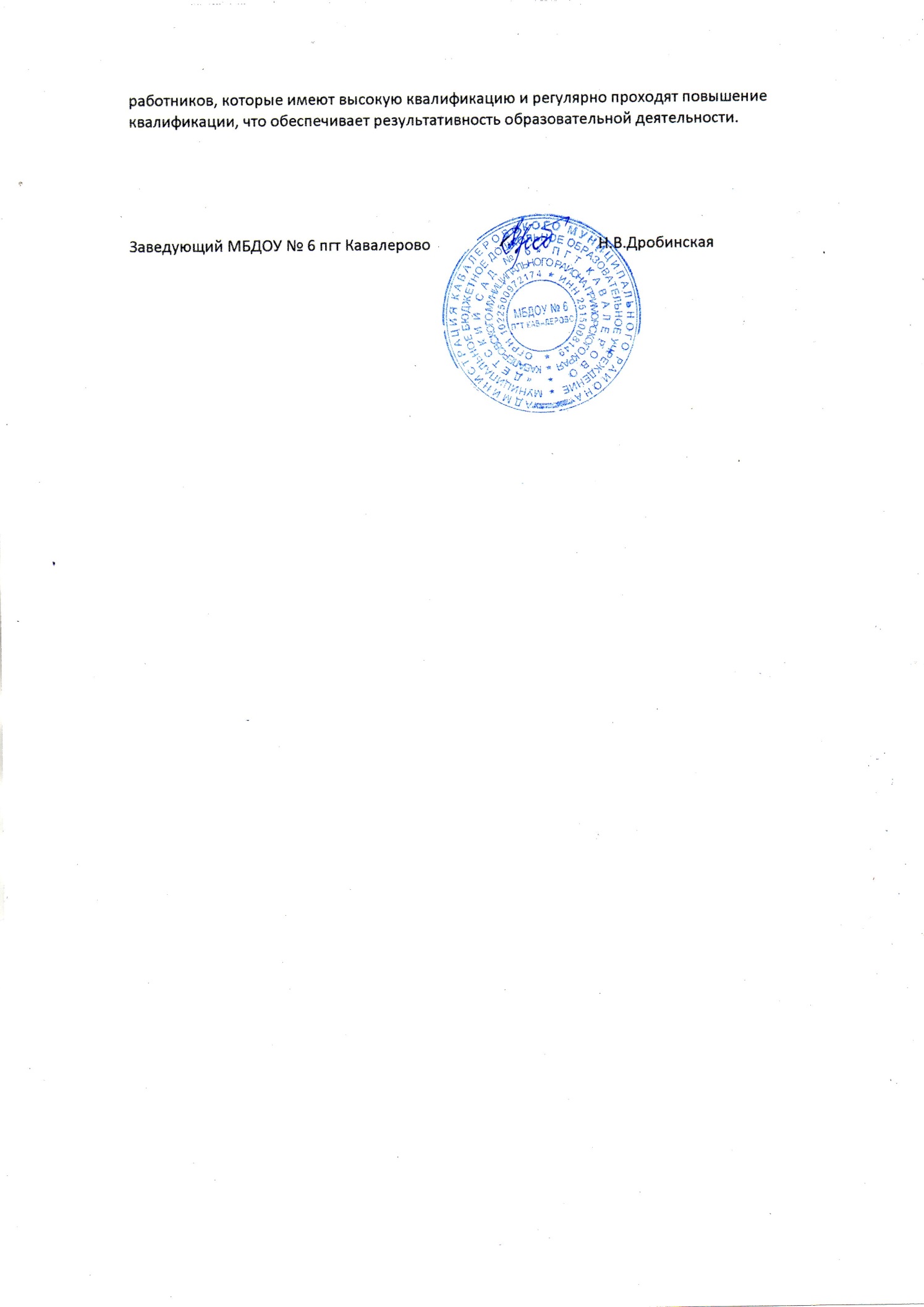 РазделыРазделыНачало учебного года2019-2020Конец учебного года 2019-20201. Физическое развитие100 %100 %2. Любознательность и активность100%100 %3. Эмоциональность и отзывчивость100%100 %4. Овладение средствами общения и способами взаимодействия со взрослыми100%100 %5. Способность управлять своим поведением и планировать действия100%100 %6. Способность решать интеллектуальные и личностные задачи100 %100 %7. Сформированность представлений о себе и социальном окружении100%100 %8. Овладение универсальными предпосылками учебной деятельности100 %100%№Вопросы анкеты для  родителей(законных представителей)Количество полученных ответов(чел. - % соотношение)Количество полученных ответов(чел. - % соотношение)Количество полученных ответов(чел. - % соотношение)Количество полученных ответов(чел. - % соотношение)Количество полученных ответов(чел. - % соотношение)Количество полученных ответов(чел. - % соотношение)№Вопросы анкеты для  родителей(законных представителей)«Да»«Да»«Нет»«Нет»«Затрудняюсьответить)«Затрудняюсьответить)1С удовольствием ли Ваш ребёнок посещает группу детского сада?4195%10,2%10, 2%2Удовлетворены ли Вы качеством образовательной деятельности в Вашей группе?4297%10,2%--2.1.организацией питания4297%10, 2%2.2.занятия с детьми4093%10,220, 4%2.3.проведение прогулок43100%----3Вы спокойно работаете, когда Ваш ребёнок в ДОУ?43100%----4Регулярно ли Вы получаете информацию о жизни группы в целом?4195%10,210, 2%5Удовлетворяет ли Вас присмотр и уход за ребёнком в группе?4297%--10. 2%6Достаточна ли информация для Вас, представленная в уголке для родителей?4195,7%10,210. 2%7Имеете ли Вы возможность получить конкретный совет или ответ на интересующий Вас вопрос, касающийся воспитания Вашего ребёнка?41100%----8Можете ли Вы сказать, что Вашему ребёнку комфортно и безопасно в группе?4297%--10.02%9Считаете ли Вы, что благодаря детскому саду Ваш ребёнок стал более организован?4195%--20,04Организация и подготовка детей в районном литературно-музыкальном конкурсе «Люблю тебя, мой край Приморский» в рамках районного эколого-краеведческого фестиваля.Организация и проведение IX Всероссийской олимпиады для детей  дошкольного возраста «Азбука дорожного движения»Организация и подготовка детей  в муниципальной выставке детско-юношеского творчества по пожарной безопасности «Неопалимая Купина»Участие в районной КВН « Заботливая Няня-2019»Участие во Всероссийском конкурсе «Лесная олимпиада»Активное участие в работе  международного проекта для учителей mir-olymp.ruАктивное участие в праздновании Дня ПобедыУчастие во Всероссийском конкурсе «Оценка уровня компетенций педагогов дошкольного образования РФ» 25.01.2019гУчастие в вебинаре на тему «Профессиональное выгорание педагогов»28.01.2019г.Региональный конкурс «История дошкольного образования»17.02.2019г.Публикация учебно-методического материала в электроном журнале издания «Портал педагога»17.02.2019г.